ПРОЕКТ                  ҡАрАр                               постановление                                                «_____» _____________ 20____ й.               №__________             «_____» _____________ 20____ г.О внесении изменений в постановление Администрации сельского поселения Инзерский  сельсовет муниципального района Белорецкий район Республики Башкортостан от 22 августа 2017 г. № 100 « Об утверждении Положения о порядке размещения сведений о доходах, расходах, об имуществе и обязательствах имущественного характера муниципальных служащих в сельском поселении Инзерский сельсовет муниципального района Белорецкий район Республики Башкортостан и членов их семей на официальном сайте сельском поселении Инзерский сельсовет муниципального района Белорецкий район Республики Башкортостан и предоставления этих сведений средствам массовой информации для опубликования»В соответствии со статьёй 4 Закона Республики Башкортостан № 361-з от 23 декабря 2020 года «О внесении изменений в отдельные законодательные акты Республики Башкортостан в целях противодействия коррупции» ПОСТАНОВЛЯЮ:1. Подпункт "г" пункта 2  Положения после слов "(долей участия, паев в уставных (складочных) капиталах организаций)," дополнить словами "цифровых финансовых активов, цифровой валюты,".2. Разместить настоящее постановление на официальном сайте сельского поселения Инзерский сельсовет муниципального района Белорецкий район Республики Башкортостан.3. Контроль за исполнением настоящего постановления возложить на управляющего делами Администрации сельского поселении Инзерский  сельсовет муниципального района Белорецкий район Республики Башкортостан Юлдашеву Л.Р.     Глава сельского поселения                                        А.В. КучербаеваБАШҠОРТОСТАН РЕСПУБЛИКАЋЫБЕЛОРЕТ РАЙОНЫ муниципаль районЫНЫңИнйәр АУЫЛ СОВЕТЫ АУЫЛ БИЛәМәһЕ ХАКИМИӘТЕ 453560, БР, Белорет районы, Инйәр ауылы,  Котовский урамы, 2а  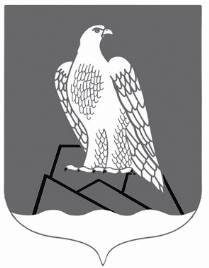 АДМИНИСТРАЦИЯСЕЛЬСКОГО ПОСЕЛЕНИЯИнзерский СЕЛЬСОВЕТ Муниципального района Белорецкий район РЕСПУБЛИКИ БАШКОРТОСТАН453560, РБ, Белорецкий район, с.Инзер, ул.Котовского, 2а